МГНОК  основано в 1963 году проф. А.Л. МясниковымУважаемый коллега! Московское городское научное общество кардиологов им. А.Л. Мясникова проводит очередное  535-е  заседание в среду, 20 декабря 2017 года в 17.00ПОВЕСТКА ЗАСЕДАНИЯСЕРДЕЧНО-СОСУДИСТЫЕ ОСЛОЖНЕНИЯ ПРИ НЕКОТОРЫХ ЗАБОЛЕВАНИЯХ ЭНДОКРИННОЙ СИСТЕМЫВедущий научный сотрудник отдела гипертонии ФГБУ «НМИЦ кардиологии» Минздрава России, д.м.н., профессор Чихладзе Н.М.«Артериальная гипертония и гиперальдостеронизм: современные подходы к диагностике и лечению».Главный научный сотрудник ФГБУ «НМИЦ эндокринологии» Минздрава России, д.м.н., профессор Рожинская Л. Я.«Сердечно-сосудистые осложнения и коморбидность  при акромегалии».Заседание аккредитовано в системе непрерывного постдипломного образованияЗаседание состоится в конференц-зале ФГБУ ГНИЦ профилактической медицины по адресу: Москва, Петроверигский пер., дом 10, проезд до станции метро «Китай-город»контакты: mgnok@mail.ru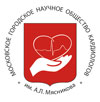 МОСКОВСКОЕ ГОРОДСКОЕ НАУЧНОЕОБЩЕСТВО КАРДИОЛОГОВим.  А.Л. Мясникова            121552,Москва, 3-я Черепковская ул., д. 15а              тел.: 8(495) 4146133                                                                                                     8 (495) 4146838